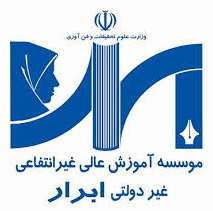                             فرم ارزیابی پایان نامه کارشناسی ارشدنام و نام خانوادگی:                               شماره دانشجویی:                                        رشته / گرایش:  عنوان پایان نامه:  تاریخ دفاع:                                                               دکتر سید امیر اصغری                                                                     امضا ‌و مهر:فرم ارزیابی دست آورد های ارائه شده در جلسه دفاع از پایان نامه کارشناسی ارشد                                                                                         (در صورت دفاع تا پایان نیمسال پنجم)دستاوردهای زیر جهت برگزاری جلسه دفاع آقای/خانم                         به شماره دانشجویی                         مورد بررسی قرار گرفت. تائید نماینده تحصیلات تکمیلی در جلسه دفاع:                    نام و نام خانوادگی                        امضاءامتیاز دستاوردهای علمی و پژوهشیهر مقاله پذیرفته شده ISI        تا     2 نمرههر مقاله پذیرفته شده علمی – پژوهشی      تا    5/1 نمرههر مقاله کنفرانس بین المللی داخلی یا خارجی ارائه شده      تا   1 نمرههر مقاله کنفرانس پذیرفته شده و ارائه شده  منطقه ای   تا       5/0  نمرهقرارداد ارتباط با صنعت/پروژه ساخت       تا  2 نمرهدفاع بدون تاخیر  تا  1 نمره            صورتجلسه پرداخت حق الزحمه پایان نامه                                     (کارشناسی ارشد) آقای/خانم :                       شماره دانشجویی:                               رشته / گرایش: درس پایان نامه را با تعداد واحد  6  در نیمسال                سال تحصیلی                         اخذ نموده است .مشخصات پروژه:         دفاع از پروژه:   معاون محترم مالی – اداریخواهشمند است مطابق مصوبه شورای تحصیلات تکمیلی حق الزحمه اساتید راهنما، مشاور و داور پایان نامه با مشخصات فوق را در وجه آنها پرداخت نمایید. مدیر تحصیلات تکمیلی:  سید امیر اصغری       امضاء: ............................................................     تاریخ    ...... / ...../ ...139 حق الزحمه پایان نامه کارشناسی ارشد مطابق مصوبات شورای تحصیلات تکمیلی در وجه افراد نامبرده پرداخت شد.                            معاون مالی و اداری:    ............................................................  مهر و امضاء: ..................................................... تاریخ    ...... / ...../ ...139   بسمه تعالیگواهی دفاع از پایان نامه کارشناسی ارشد  پایان نامه کارشناسی ارشد آقای/خانم:                                              در رشته/ گرایش:    با عنوان:    در تاریخ                    توسط هیات داوران ذیل ارزیابی و تایید شد.تذکر: این برگه پس از تکمیل توسط هیات داوران در نخستین صفحه پایان نامه درج می گردد.هیات داوراننام و نام خانوادگیکد استادرتبه علمینمرهامضاءاستاد راهنمااستاد راهنمااستاد مشاورنماینده تحصیلات تکمیلیاستاد داوراستاد داورشرحنمره به عددنمره به حروفمیانگین نمرات سهم هیئت داورانسهم نمره دستاوردهانمره نهاییارزشیابی پایان نامه20-1999/18-18 99/17-1699/15-14کمتر از 14ارزشیابی پایان نامهعالی بسیارخوبخوبقابل قبولغیرقابل قبولعنوان مقاله:عنوان مقاله:عنوان مقاله:امتیاز: ........نام مجله یا کنفرانس: نام مجله یا کنفرانس: نام مجله یا کنفرانس: امتیاز: ........نویسندگان:نوع مقاله: ISI                 علمی – پژوهشی                        کنفرانسنوع مقاله: ISI                 علمی – پژوهشی                        کنفرانسامتیاز: ........نویسندگان:پذیرفته شده              ارائه شده          پذیرفته شده              ارائه شده          امتیاز: ........عنوان مقاله:عنوان مقاله:عنوان مقاله:امتیاز: ........نام مجله یا کنفرانس: نام مجله یا کنفرانس: نام مجله یا کنفرانس: امتیاز: ........نویسندگان:نوع مقاله: ISI                 علمی – پژوهشی                        کنفرانسنوع مقاله: ISI                 علمی – پژوهشی                        کنفرانسامتیاز: ........نویسندگان:پذیرفته شده               ارائه شده          پذیرفته شده               ارائه شده          امتیاز: ........قرارداد ارتباط با صنعت:قرارداد ارتباط با صنعت:قرارداد ارتباط با صنعت:امتیاز: ........سازمان طرف قرارداد:سازمان طرف قرارداد:تاریخ و شماره قرارداد:امتیاز: ........پروژه ساخت:پروژه ساخت:پروژه ساخت:امتیاز: ........دفاع بدون تاخیر (حداکثر 4 نیمسال)دفاع بدون تاخیر (حداکثر 4 نیمسال)دفاع بدون تاخیر (حداکثر 4 نیمسال)امتیاز: ........عنوان ثبت اختراع یا جایزه خوارزمی :عنوان ثبت اختراع یا جایزه خوارزمی :عنوان ثبت اختراع یا جایزه خوارزمی :امتیاز: ........تاریخ ثبت یا جایزه:   ..../ ...../ ...139تاریخ ثبت یا جایزه:   ..../ ...../ ...139 تاریخ تائید سازمان علمی – پژوهشی ایران:  ..../ ...../ ...139امتیاز: ........امتیاز کلامتیاز کلامتیاز کل        ........نام  و نام خانوادگیشماره حساب بانک ملی امضاء و تاریخاستاد راهنمااستاد راهنمااستاد مشاور استاد داور استاد داورهیات داوراننام و نام خانوادگیمرتبه دانشگاهیدانشگاه یا موسسهامضاءاستاد راهنمااستاد راهنمااستاد مشاوراستاد داوراستاد داورمدیر تحصیلات تکمیلی